2024寒假名校进名企-新加坡版项目招募通知为贯彻落实全国两会精神，将稳就业和保就业放在首位，同时深化高校国际交流合作，推动国内高校着力构建赶超世界先进水平人才培养体系，上海赴外文化交流中心在国家和上海市有关部门的指导下，在联合国工业发展组织全球创新网络项目智能产业促进中心支持下推出“上海赴外名校进名企-新加坡版项目”。一、项目方简介上海赴外文化交流中心是于1992年成立的国有单位，前身是上海市北能源文化交流中心。上海赴外文化交流中心成立以来，与全国各所大学建立合作关系，开展国内外深层次、多维度的研学培训项目。二、项目简介    本项目旨在引领在校学生走入中国及新加坡头部企业、新加坡知名高校参观学习，了解全球前沿行业、开拓国际眼界、赋能商业思维,丰富自己的人生阅历、建立对未来择业、择校良好的自信心，是一个普适于任何专业的社会实践类项目。三、项目信息项目地点：中国 （上海市、浙江省杭州市）、新加坡          项目时间：2024年寒假期内，共12天（拟定2024年1月下旬开   营，具体日期将依据各高校放假时间提前1个月通知）中国企业代表: (企业参访及企业高管/工作人员分享课程) 阿里巴巴集团：创始人为马云，集团经营多项业务，关联公司的业务包括：淘宝网、天猫、聚划算、阿里云、菜鸟网络等。2014年阿里巴巴集团在纽约证券交易所正式挂牌上市，创造了史上最大IPO记录， 2019年11月26日，阿里巴巴港股上市，总市值超4万亿，登顶港股成为港股“新股王”。国际组织代表：联合国工业发展组织全球创新网络项目智能产业促进中心: 该中心基于2016年联合国工业发展组织与中国政府签署的《推进包容性工业可持续发展全球创新网络》项目文件，以推进联合国2030可持续发展目标，建设联合国工业发展组织全球科技创新网络。通过打造智力资源、国际合作、产业发展、金融支撑及公共服务五大综合性创新平台，推动人工智能、智能产业在全球的落地和发展。新加坡企业代表：(企业参访及各企业高管/工作人员分享课程) Facebook（新加坡）: 自2004年2月在哈佛创建以来，短短三年间已成为世界第七大最繁忙的互联网网站、美国第二大社交网站、全球第一大图片共享网站。谷歌（新加坡）: 被公认为全球最大的搜索引擎公司，业务包括互联网搜索、云计算、广告技术等，同时开发并提供大量基于互联网的产品与服务。Lazada（来赞达）:东南亚地区最大的在线购物网站之一,跨境电商。到2030年目标：服务亿级消费者、创造2000万个就业机会，孵化800万中小企业。阿里云新加坡有限公司：阿里云亚太中心新加坡环境与水科技创新中心EWTCOI：成立于2006 年，是新加坡企业发展局和义安理工学院的战略合作项目,目前已经成功研发出20多项环境和水处理技术，其中超过12项技术已经获得了国际专利。Xylem Singapore：全球领先的水技术供应商，该公司目前在全球 150 多个国家开展业务，致力解决世界最大的用水及污水处理问题。总部设在美国纽约州，在全球拥有约 12,500 名员工，连续两年荣登道琼斯可持续发展指数榜。学校代表：南洋理工大学或国立大学、新跃社科大学(学校参访及各校教授/老师分享课程)政府代表：新加坡金融管理局，了解亚洲金融中心新加坡5.  项目证书：1) 上海赴外名校进名企（新加坡）实训证书2) 阿里巴巴培训结业证书3) 新加坡项目执行方参与证书4) 联合国工业发展组织全球创新网络项目智能产业促进中心实践证书另：10-20%表现优秀学生可获得联合国工业发展组织全球创新网络项目智能产业促进中心推荐信6. 项目收获: 改变学生的思维方式和习惯；提升对文化差异的了解和适应；提升语言能力；锻炼团队协作力；项目证书；开阔国际视野；丰富自己的人生阅历；建立对未来择业、择校良好的自信心。四、项目行程  见附件1《上海赴外*2024寒假名校进名企-新加坡版行程示例》备注：如遇特殊情况,企业受临时生产或接待任务等客观因素影响，可能个别参访企业和分享嘉宾会出现调整，以出行前收到的行程为准。五、项目费：17800人民币费用包含：境内： 项目内住宿（双人标间含早）、杭州至上海交通、行前辅导、意外保险、项目安排、嘉宾讲座、企业参访、场地等费用。境外：项目内住宿费（双人标间含早）、门票、境外阶段交通费（课程及参访期间统一接送）、签证预约及指导、行前辅导、意外保险、项目安排、嘉宾讲座、企业参访、场地等费用。 费用不含：境内阶段交通费、中新往返机票（可委托项目方统一购买、或在咨询项目方意见前提下，也可自行购买）、中餐晚餐(每餐约5-10新币：中餐在上课的学校学生餐厅或参访的企业/机构附近就餐；晚餐可自行选择当地美食)、境外自由活动阶段交通费、签证费及境内、外项目期间因个人需求产生的费用等。 六、报名条件1. 年满18周岁的在校就读学生；2. 思想进步，品德优良，无违规违纪记录；3. 身心健康，具有较强的适应能力及团队意识；4. 自愿参加，保证项目结束后按时返校。报名流程有意向报名学生请认真填写《2024年寒假上海赴外名校进名企新加坡版项目申请表》（附件2），于**月**日前(建议报名截止时间从挂网日起25天左右)交至学校***部门***老师，上海赴外将和学校共同审核(报名后及时办理好护照)，学校咨询电话：*********；上海赴外咨询：杨老师-18182124681（微信:ybwykg）。特别说明1. 项目线上说明会定于2023年10月XX:00-XX:00,腾讯会议号：******(一般建议发通知后5-7天进行线上说明会)2. 项目资讯群：上海赴外-名校进名企*新加坡版（欢迎有兴趣的同学扫描下方二维码进群）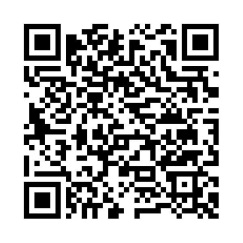  3.项目图文介绍和往期学员感想欢迎点击以下链接查看及咨询：https://www.maka.im/mk-viewer-7/h5/603938940/N630H0STW603938940?mode=&detail= (附往期图）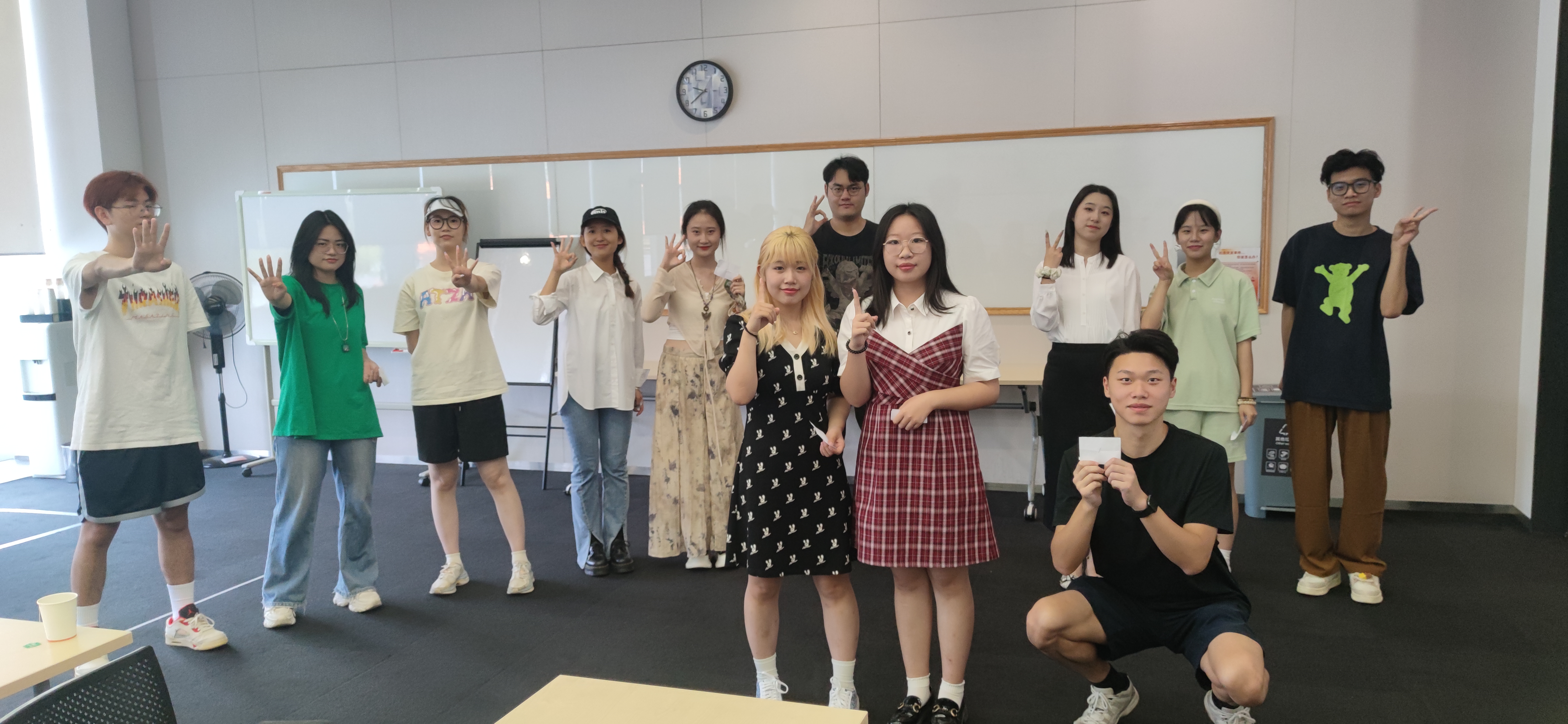 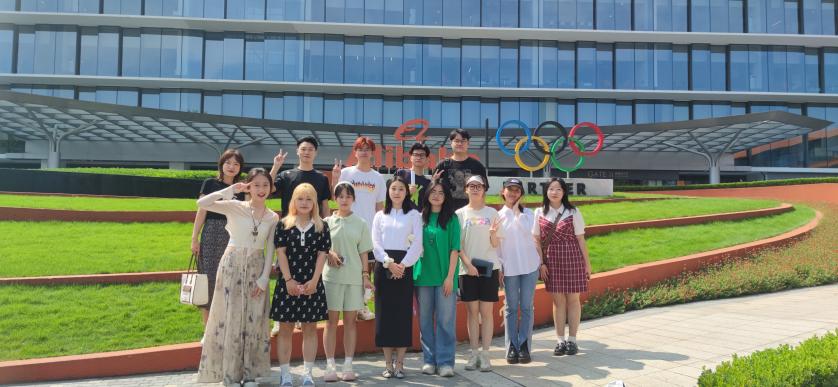 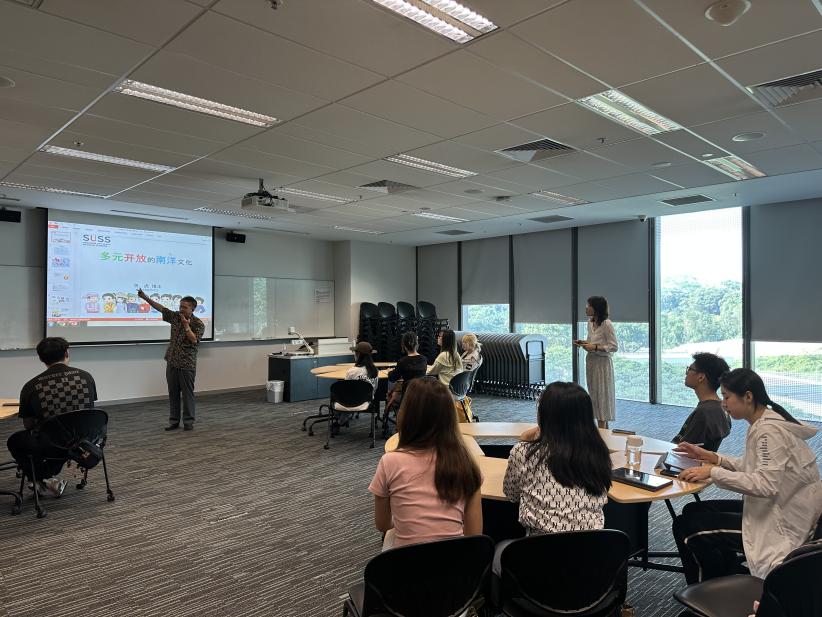 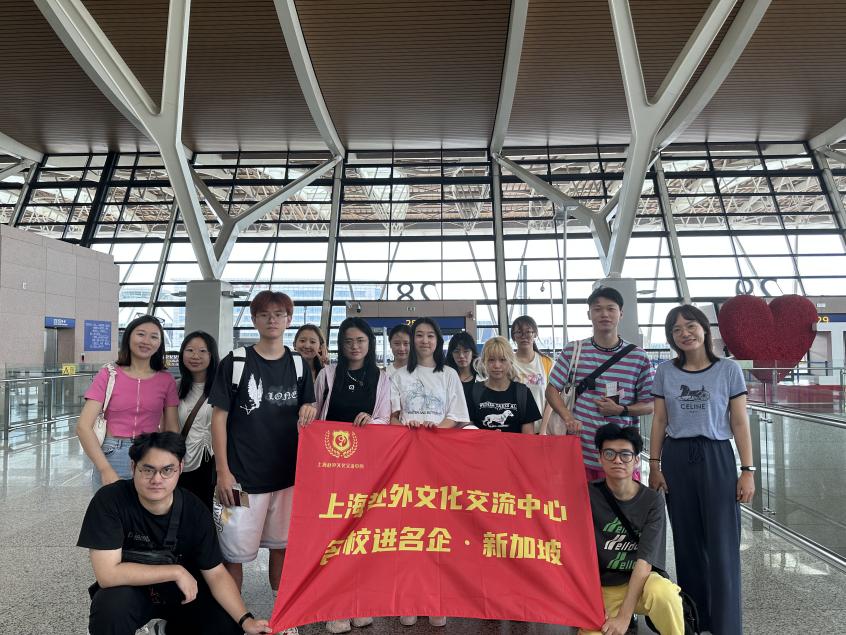 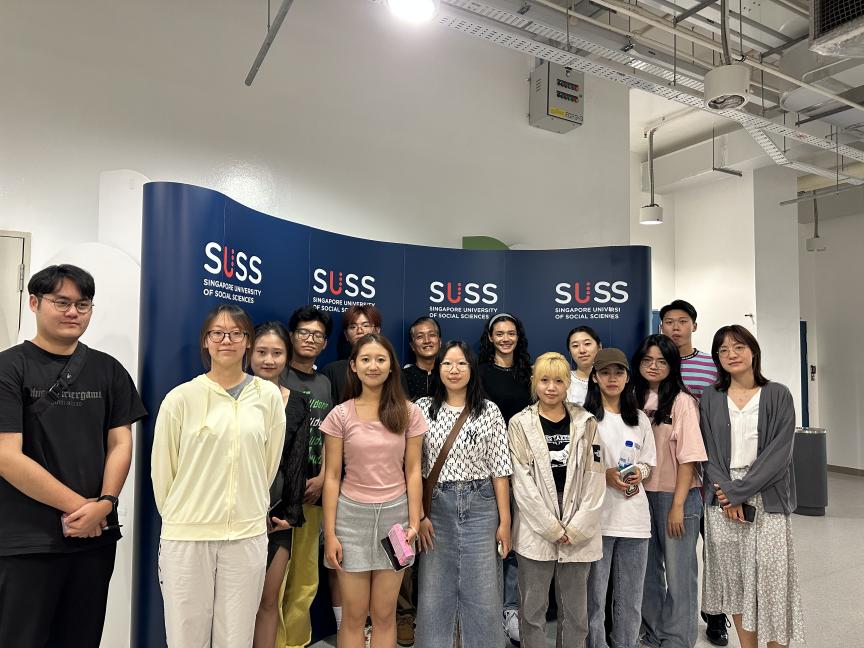 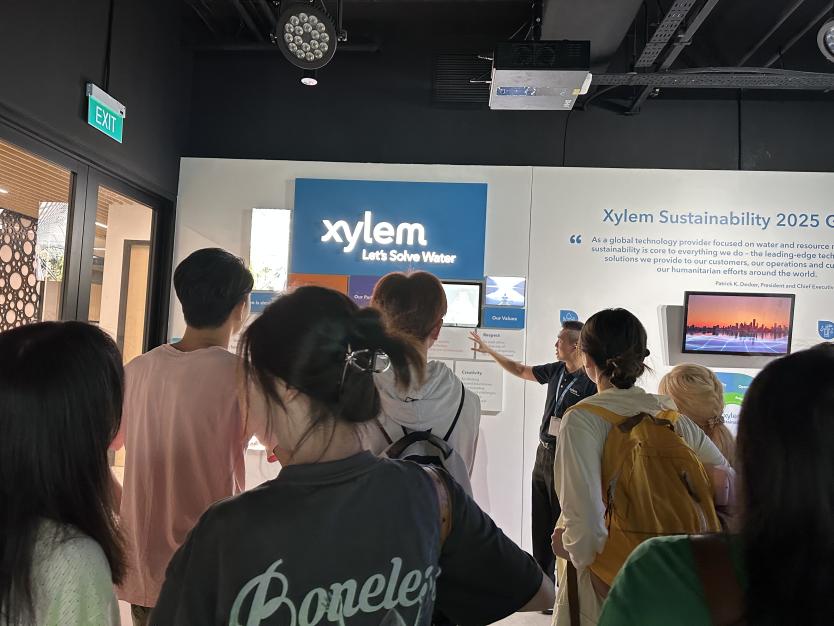 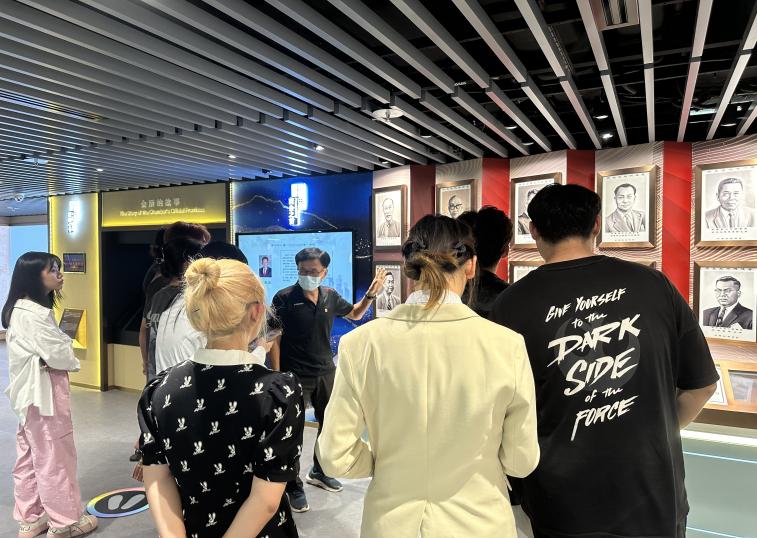 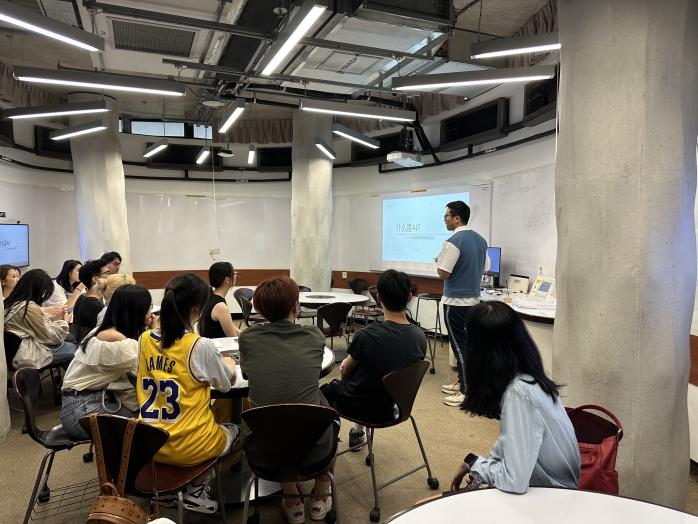 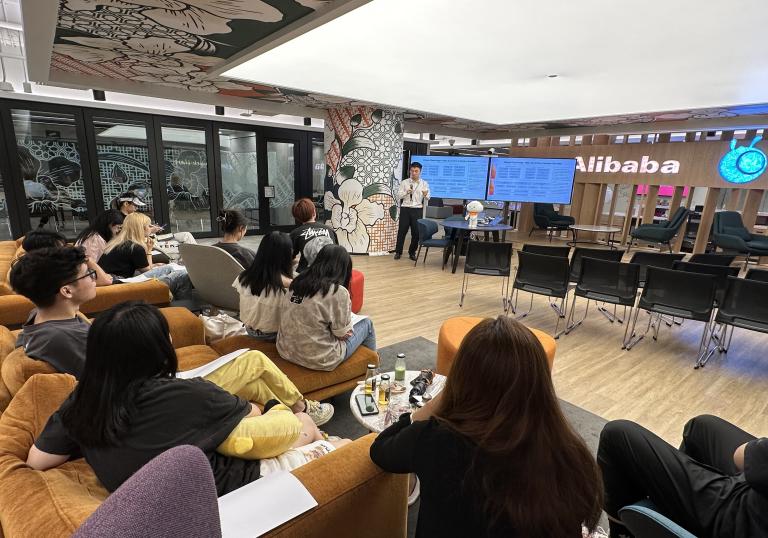 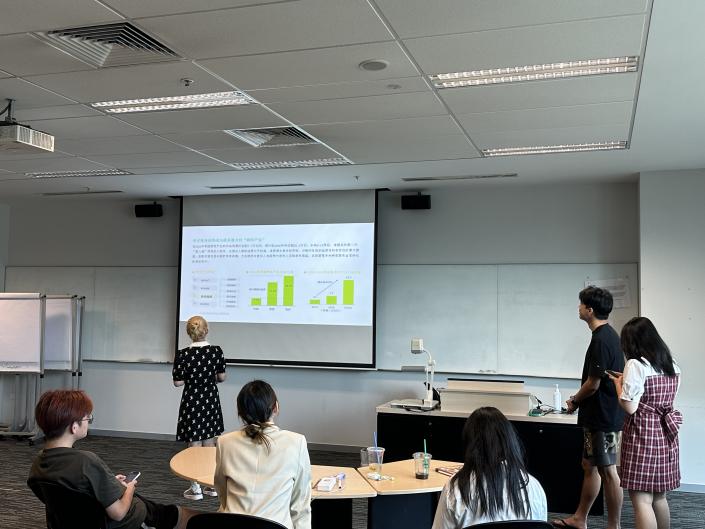 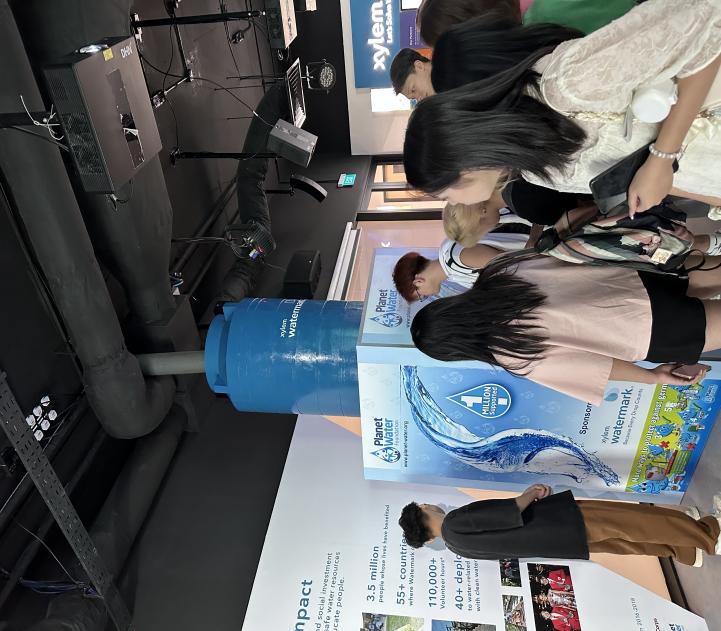 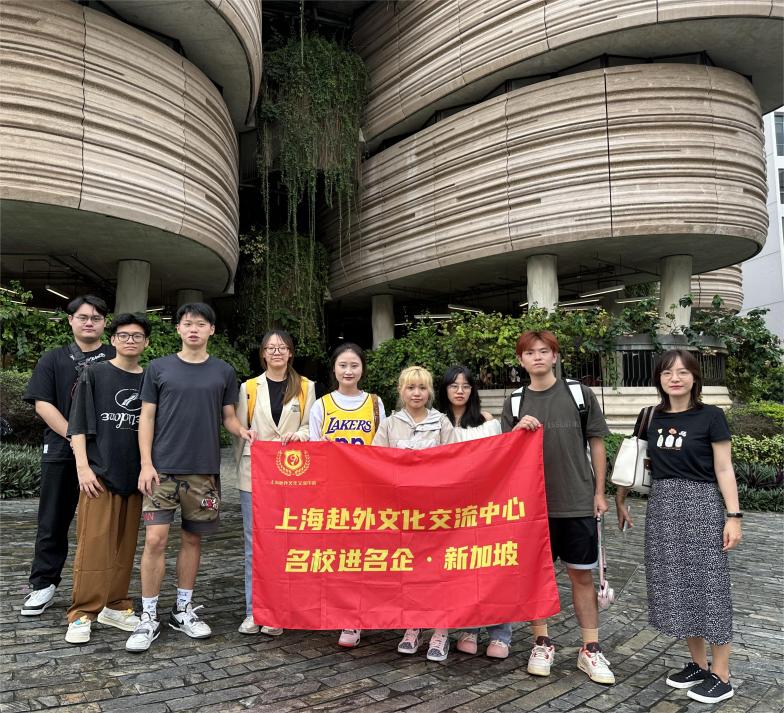 